توضيح : تفكيك كنتور يعني جداسازي يك يا چند واحد از انشعاب موجود كه در اين حالت مشترك فقط واحدي كه از انشعاب اصلي منفك ميشود را مشخص مي نمايد.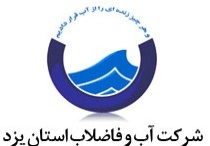 فرم درخواست انشعابشمــاره سنـد  : F94-Y12شماره ويرايش :1اطلاعات ملک1- شهر :                                    2- نوع انشعاب :                             3- وضعیت ملکی :                     4- نوع ملک:5- نوع مجوز ساخت:                     6- شماره مجوز :                             7- تاریخ مجوز:8- شماره اشتراک همسایه :                                  9-عرصه زمین ساختمان ( در صورت وجود) :10- ادرس ملک :                                       11-طول جغرافیایی:                                          12- عرض جغرافیایی:1- شهر :                                    2- نوع انشعاب :                             3- وضعیت ملکی :                     4- نوع ملک:5- نوع مجوز ساخت:                     6- شماره مجوز :                             7- تاریخ مجوز:8- شماره اشتراک همسایه :                                  9-عرصه زمین ساختمان ( در صورت وجود) :10- ادرس ملک :                                       11-طول جغرافیایی:                                          12- عرض جغرافیایی:1- شهر :                                    2- نوع انشعاب :                             3- وضعیت ملکی :                     4- نوع ملک:5- نوع مجوز ساخت:                     6- شماره مجوز :                             7- تاریخ مجوز:8- شماره اشتراک همسایه :                                  9-عرصه زمین ساختمان ( در صورت وجود) :10- ادرس ملک :                                       11-طول جغرافیایی:                                          12- عرض جغرافیایی:1- شهر :                                    2- نوع انشعاب :                             3- وضعیت ملکی :                     4- نوع ملک:5- نوع مجوز ساخت:                     6- شماره مجوز :                             7- تاریخ مجوز:8- شماره اشتراک همسایه :                                  9-عرصه زمین ساختمان ( در صورت وجود) :10- ادرس ملک :                                       11-طول جغرافیایی:                                          12- عرض جغرافیایی:اطلاعات واحد13- نوع سند واحد :                           14- موقعیت واحد:                       15- کاربری واحد :                                                       16- نوع فعالیت واحد:                         17- شماره طبقه :                        18- مساحت واحد به متر مربع :                                  19-کد پستی واحد :                          20- تلفن ثابت واحد :13- نوع سند واحد :                           14- موقعیت واحد:                       15- کاربری واحد :                                                       16- نوع فعالیت واحد:                         17- شماره طبقه :                        18- مساحت واحد به متر مربع :                                  19-کد پستی واحد :                          20- تلفن ثابت واحد :13- نوع سند واحد :                           14- موقعیت واحد:                       15- کاربری واحد :                                                       16- نوع فعالیت واحد:                         17- شماره طبقه :                        18- مساحت واحد به متر مربع :                                  19-کد پستی واحد :                          20- تلفن ثابت واحد :13- نوع سند واحد :                           14- موقعیت واحد:                       15- کاربری واحد :                                                       16- نوع فعالیت واحد:                         17- شماره طبقه :                        18- مساحت واحد به متر مربع :                                  19-کد پستی واحد :                          20- تلفن ثابت واحد :اطلاعات مالکالف: حقيقي21-نام :                             22-نام خانوادگی:                          23-تاریخ تولد:                        24-جنسیت : مرد زن25-کد ملی:                        26-محل تولد:                              27- نوع سهمیه:                     28- کد پستی مالک:29-تلفن ثابت مالک:             30-تلفن همراه 1:                          31-تلفن همراه 2:32-ادرس ایمیل:33-ادرس محل سکونت مالک 21-نام :                             22-نام خانوادگی:                          23-تاریخ تولد:                        24-جنسیت : مرد زن25-کد ملی:                        26-محل تولد:                              27- نوع سهمیه:                     28- کد پستی مالک:29-تلفن ثابت مالک:             30-تلفن همراه 1:                          31-تلفن همراه 2:32-ادرس ایمیل:33-ادرس محل سکونت مالک 21-نام :                             22-نام خانوادگی:                          23-تاریخ تولد:                        24-جنسیت : مرد زن25-کد ملی:                        26-محل تولد:                              27- نوع سهمیه:                     28- کد پستی مالک:29-تلفن ثابت مالک:             30-تلفن همراه 1:                          31-تلفن همراه 2:32-ادرس ایمیل:33-ادرس محل سکونت مالک اطلاعات مالکب: حقوقي34-نام شركت/سازمان/ اداره :	35-شناسه ملي: 		 36-كد اقتصادي:		37-شماره ثبت:38- محل ثبت:	36-تلفن ثابت شركت:		37-تلفن همراه:		38-تاريخ ثبت شركت:39-ادرس محل شركت:				40-كدپستي شركت:34-نام شركت/سازمان/ اداره :	35-شناسه ملي: 		 36-كد اقتصادي:		37-شماره ثبت:38- محل ثبت:	36-تلفن ثابت شركت:		37-تلفن همراه:		38-تاريخ ثبت شركت:39-ادرس محل شركت:				40-كدپستي شركت:34-نام شركت/سازمان/ اداره :	35-شناسه ملي: 		 36-كد اقتصادي:		37-شماره ثبت:38- محل ثبت:	36-تلفن ثابت شركت:		37-تلفن همراه:		38-تاريخ ثبت شركت:39-ادرس محل شركت:				40-كدپستي شركت: